Съобщението е преформатирано, частично активирано и съдържа някои допълнения на изречения.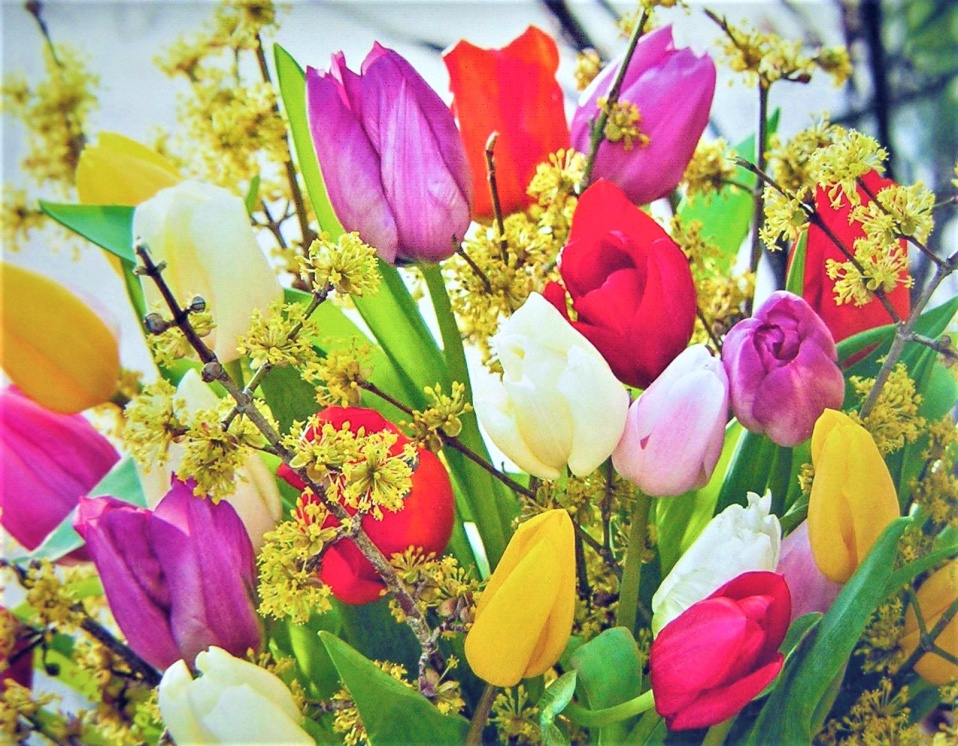 Трудно съжителство с доминиращи, самоуверени и свадливи хора Теми на съобщенията:Как доминантното и самоуверено поведение се развива все повече и повече.Как да разпознаваме гордите и надменните хора.Защо е важно да се откажем от непривлекателните поведения.Защо някои вестители не получават посланията си от небесния източник и защо хората, които вярват в Бога, е по-добре да не се занимават с това знание.Как да разпознаем привидното смирение.Ето защо е по-добре да прекратите вече започнало приятелство или партньорство поради големи различия в съзнанието, ако няма промяна от страна на доминиращия човек.Как да разбираме лъжата.Неприятните преживявания на Исус с характерно различните му спътници от мъжки и женски пол.*     *     *Моят универсален дух на любовта от небесното изначално централно слънце се разкрива отново чрез вестителя в последната фаза на земния живот и приветства хората с отворени сърца, които искат да се доближат до небесния живот чрез моите напътствия за себепознание и усъвършенстване на битието. Моята небесна любов иска нежно да насочи всички извъннебесни същества обратно към небесния живот, затова многократно се опитвам да се обърна към духовно отворените хора, а също и към съществата от другата страна, за да им е по-лесно да разпознаят своето небесно далечно поведение, което причинява болка на техните ближни, особено в сърцето, и ги натъжава. Наистина, дълбоко падналите същества след дълго небесно отсъствие живееха с все по-доминиращо и властно поведение, което в този космически момент се засили у тях до такава степен, че негативните им идиосинкразии се израждаха в изблици на ярост. След по-нататъшни космически еони в царствата на ниското падение тяхното душевно бреме на господство и властолюбие станало още по-голямо и това довело до многобройни незаконни хранилища, пълни с концентрирани отрицателни сили, които след това ги насочили към насилствени действия един срещу друг на тъмните планети на финото и материалното падение. Агресивните им действия срещу братята и сестрите все повече покриват душевното им съзнание. Ако тези обременени същества отново се въплътят на планетата Земя, тогава негативните спомени от душевните обвивки постепенно навлизат в човешкото подсъзнание, а след това и в свръхсъзнанието. Това имало опустошителен ефект върху тях, защото ако някой им противоречал, гордите и надменни хора се чувствали обидени и реагирали невъздържано с гръмки контрааргументи, а някои били тласкани към силни изблици на гняв, а понякога и към прояви на насилие. Привързаните към Земята същества, които са обременени по този начин и вече не искат да се върнат към небесното смирение, се въплъщават отново и отново в такива семейства, в които единият или двамата партньори са силно доминиращи, защото искат да продължат да живеят по своя доминиращ начин на съществуване без промяна. Те вече са толкова повлияни от своя девиантен, доминиращ и настъпателен начин на живот, че вярват, че ако някой не приеме мнението им или се опита да ги насочи в различна посока на мислене с аргументи, те непременно трябва да отстояват мнението си с много думи от своите големи интелектуални познания. Ако не успеят, се опитват да се борят на висок глас за своето мнение. Тези горди, самонадеяни и самоуверени хора са склонни към бурни изблици на гняв, особено когато мнението им срещне съпротива. Те са толкова самоуверени, че натрупаната им агресия срещу някой, който например противоречи на мнението им, внезапно ги обижда с унизителни думи или дори им крещи пред други хора. С този девиантен, доминиращ начин на живот те започнаха преди много космически еони на Земята да тиранизират и измъчват своите събратя, особено покорните си мирни партньори, които направиха живота си още по-труден, отколкото вече беше, със своята властност и господство. Особено добросърдечните, чувствителни и спокойни хора ги тормозеха със своите изисквания за воля със строг заповеднически тон и много отклоняващи се злословия, а те също трябваше да изтърпят тяхното насилие. Многострадалните хора не можели да се освободят от положението си от страх и прекарвали живота си с такива непокорни хора в тъга и голяма мъка до края на живота си. За да могат въплътените небесни завръщащи се да разпознаят все още съществуващите си непривлекателни доминантни и властнически черти, аз се опитвам да им предложа полезни съвети за осъзнаване чрез небесните пратеници на светлината, които продължават да предават моето послание в картини на възприемчивото душевно-човешко съзнание на глашатая. За съжаление, доста от тях повече или по-малко са обременени от този незаконен начин на живот, който са породили високомерието и гордостта, като някои от тях вече несъзнателно знаят как умело да прикриват непривлекателната си особеност чрез театрално преструване с уважавани и популярни хора.Наистина, моят небесен език на любовта с много предложения и намеци за пратеника се оказва ценен само за онези хора, които са готови всеки ден от сърце да се вглеждат в огледалото на самопознанието, за да открият отново някой негативен аспект, съответно непривлекателна особеност в себе си, защото са забелязали колко е хубаво и важно по небесния си път обратно да се освободят от най-грубите душевни човешки тежести. Те са разбрали, че самопознанието им помага да станат много по-благородни хора със слънчеви черти. Това им дава не само сърдечно излъчване, но и по-голямо вътрешно чувство за сигурност в този опасен свят, когато могат да живеят в моята небесна сигурност. Ако те живеят в по-висока душевно-човешка вибрация, тогава усещат отвътре, че са изправени пред лошо време на тази земя и че е много важно за тях да живеят ежедневно все повече в светъл пашкул, за да могат да бъдат по-добре защитени от мен чрез небесните същества от предстоящите опустошителни екологични и бурни бедствия, както и от нарастващите терористични атаки на непоправими фанатизирани и агресивни хора и тъмни, разрушителни земни души. Наистина на човечеството не му предстоят розови времена, защото безчувствените, зловещи души от техния свят на сенките планират ужасни неща в този свят чрез съмишленици от задния план. Това е сегашното състояние на нещата в последната фаза на земния живот, което мога да разпозная от атмосферната хроника на вашата планета. Но ви моля да не се страхувате, защото в противен случай рискувате да попаднете в мрежите на тъмни души чрез ниските си вибрации и тъмната си аура, които всъщност само чакат да ви завладеят духовно и човешки и да ви потопят в нещастие. В края на земния ви живот ви обръщам внимание, че все още имате добра възможност да облагородите своето същество. Наистина, ако сега започнете да живеете скромен живот в хармония и мир с всички хора на заден план, тогава ще придобиете по-ясно съзнание и по този начин ще получите по-добър духовен поглед върху настоящия си небесен близък или далечен начин на живот. Ако се отнасяте сериозно към важното "самопознание", тогава за вас, духовно ориентираните хора, се открива благоприятна възможност постепенно да се освободите от непривлекателните си черти само за кратък земен период от време. Ежедневният поглед в огледалото на себепознанието и честната готовност да се отървете от признатите непривлекателни черти на характера са вашето предпазно средство в това земно време на нужда с постоянно нарастващи големи опасности за целия човешки живот. Защото онзи, който е свободен от най-големите тежести, вибрира много по-високо в своето душевно-човешко съзнание и така живее предимно в пашкул от светлина, благодарение на което може лесно да избегне многобройните външни заплахи от различен вид в божествената защита на светлината. Освен това, благодарение на вибрациите на висшето си съзнание, той се измъква от влиянието и атаките на тъмните души, които постоянно ви дебнат и преследват, за да ви погубят по своя измамен начин. Затова сега ви питам: Приемайте сериозните ми указания и предупреждения с чувствата на сърцето си, така че те да преминат във вашето душевно-човешко съзнание!Онези от вас, които все още са обременени с доминиращи и самоуверени черти, трябва да работят върху това да живеят отново безлично, т.е. да не се вземат повече на сериозно. Преди всичко той трябва да предпочете небесния начин на живот, който означава да живее непринудено и скромно на заден план. Но ще успеете да го направите само ако сте разбрали какво означава смирен начин на живот и какво предимство ви дава той за вечния ви живот. Моля ви от Небесното изначално Централно слънце за още нещо: осъзнайте, че сте излезли от Небесното същество, за да помогнете на дълбоко падналите същества тук, на Земята, като се държите сърдечно и любящо с всички човешки същества, без да ги наставлявате как трябва да живеят според вашето ниво на знание и съзнание. Не, вие със сигурност не сте искали да работите по такъв незаконен начин тук, на земята, а сте се въплътили на заден план като скромни и смирени същества в човешки дрехи, които поставят на преден план своята сърдечност и мирна природа. За съжаление, повечето от съществата от плана за спасение не са успели да го постигнат, а вместо това са взели много лоши особености от тъмните хора, които ги контролират и до днес. Преди всичко много от тях изглеждат лично доминиращи, за да покажат, че искат да бъдат уважавани от другите хора. Тази поява обаче ги е отвела в посоката на живота на дълбоко падналите същества и сега те са обременени с лошо, респективно девиантно поведение, което причинява душевни болки и главоболия не само на тях, но и на техните близки, които не са толкова обременени с тези зловещи особености. Те включват например високомерие и гордост и още други егоистични черти, свързани с личността. Те дори довеждат някогашните скромни небесни същества, които за пръв път са се въплътили на Земята преди хиляди години, за да спасят творението, до пристъпи на ярост, когато някой не приеме тяхното мнение. След това те са дълбоко натъжени, защото все още вярват, че са прави, а другият не е. Този начин на живот осакатява тяхното някогашно сдържано, отстъпчиво и смирено съзнание. Наистина, когато отново се борят войнствено за своето предполагаемо право или мнение, от този момент нататък те са в една лодка с неразбиращите и властни същества, които след това гребат енергично с тях в противоположната посока на небесния живот. Резултатът от това е катастрофален за съществата от бившия план за спасение, които не искат да разберат какво причиняват на себе си, когато твърдо настояват на мнението си, изхождащо от сърцето и хладния разум. Сега отново им обръщам внимание на това, за да не ме упрекнат някога в извънземните царства, че не съм им дал съвети за себепознанието и за неправилния им начин на живот.Наистина, неуморно се опитвам да се обърна към закъсалите в плана на спасението същества, но също и към хората и душите, които са потънали дълбоко в съзнанието, ако имам смирен небесен вестител на тази земя. Но повечето от тях след краткото приемане на моето слово на любовта - което в началото все още поражда много незаконни запаси по време на пречистването на душевното човешко съзнание - вече не черпят от моя небесен източник. Чрез доминиращия си начин на живот те получават послания, подобни на тези от собственото им подсъзнание или от душевните обвивки. Но това може да се случи и на смирен медиум, който вече е получил моето небесно слово на светлината, особено ако през деня неговото душевно-човешко съзнание се е сблъсквало с много земни, нисковибрационни складове. Ако той иска да ме чуе след сърдечната си молитва, тогава вибрацията на съзнанието му вече не е достатъчна за това. В резултат на това човешкото подсъзнание автоматично извлича от паметта си определени религиозни знания и ги смесва с актуална информация от света, която след това се предава на горното съзнание за произнасяне в съответствие с програмираното съхранение на клетките на мозъка. Предаденото знание винаги се изрича по начин, за който медиумът и слушателите са готови да се отворят. Този вътрешен процес протича неусетно за медиума. Възможно е обаче и душевното съзнание на медиума да се включи и религиозната информация от душевните обвивки да потече към горното съзнание. Това винаги е религиозно съдържание от библейски знания или абсорбирани религиозни спомени от предишни животи на душата, които формират предаване на съобщение в бързо движение и навлизат в горното съзнание. Едва по-късно, когато медиумът се превърне в доминиращ начин на живот, защото се смята за нещо специално, той несъзнателно приема предавания от земни души, които се представят за висши същества от светлина. Но те не знаят в какво се забъркват с получаването на послания и веднъж попадат под ударите на измамниците, които не обръщат никакво внимание на добродушните медиуми - дори и да разказват за моята божествена любов и за живота на небесните същества. Ето защо активирайте още повече сърдечността си, за да можете веднага да усетите по вибрацията на съобщението, че става въпрос за предавания на измамни души.Моят дух на любовта предупреждава и наставлява добродушните хора да не се накланят твърде далеч от прозореца на светлината на собственото си отворено съзнание, когато например четат предавания от извънземни същества, които съдържат само няколко верни твърдения. Повечето от тях само ви объркват, защото са ориентирани към материалния свят, приемат ниския човешки живот и възхваляват преходната природа на земята, без да подозират каква слава ги очаква в небесните светове. Който чете такива предавания, трябва да се запита каква е ползата от тях за небесното завръщане. Но Аз оставям всеки човек свободен, защото той сам е отговорен за този, а също и за живота отвъд, в царствата на падението. Моят безличен небесен дух на любовта в Аз Съм не иска да ви вижда тъжни или страдащи, затова сега, в последната фаза на земния ви живот, ви моля: обърнете се и помъдрете, приближавайте се все повече към небесния живот на светлината, с което искам да кажа, че се освободете от тъмните особености, които сте копирали от най-лошите същества на низшето падение. Моля, освободете се скоро от тях, за да можете да прекарате остатъка от земния си живот в светло съзнание или може би, ако имате такава възможност, да бъдете отведени заедно с извънземните същества на по-висши, изпълнени с повече светлина материални планети. Но не спекулирайте с тази възможност, защото това може да стане опасно за вас. Защото, ако всеки ден се надявате, че извънземните същества могат да ви отведат с космическия си кораб всеки момент и че животът ви на Земята ще приключи завинаги, а това не се случи според очакванията, тогава ще станете неудовлетворени от живота си. Ако се ориентирате по този начин, вече не живеете в реалността, а в света на мечтите. Сънищата, или по-скоро илюзиите, са бягство към един по-красив живот за някои тъжни, добросърдечни хора, защото в земния си живот им се е налагало да изтърпят много мъчително съжителство с доминантни хора, особено когато са се страхували от ужасните им изблици на ярост или насилие.Сега оставям словото на откровението от моето небесно сърце на небесен пратеник на светлината, който е подпомаган от чисти контролиращи същества. Той получава от мен напътствия за вярващите в Бога хора, които все още живеят обвързани с религиозна общност, но протягат духовните си сетива за ново духовно познание от небесно-божествения източник. Но моето послание е насочено най-вече към хората, които вече са поели по вътрешния път към своя небесен дом от светлина. Той предава моите образи в душевното човешко съзнание на диктора, което се изразява на неговия национален език. Все още ви моля да не възприемате буквално моя език на светлината за небесния пратеник, а да възприемате дълбокия смисъл с усещанията на сърцето си, които трябва да насочват ума ви. Моят език на любовта не е съвършен начин на предаване, но от моята небесна гледна точка е обобщение на много образи, които за съжаление не мога да предам всички в човешкото съзнание, защото са седемизмерни. Понякога пратеникът получава изявления от моя поток на любовта, които описват с дълги изречения това, което мога да ви предложа по смисъл. Тъй като моето слово на любовта от небесния източник винаги се излива в космоса, предаването му чрез човешкото съзнание на възвестителя е постоянно течаща река, която не познава прекъсване. Ето защо през него преминават дълги изречения, но те нямат нищо общо с неспособността на човешкото му съзнание. Това е съвсем нормално за небесния език на светлината, който, за разлика от писмения умствен език на хората, не познава прекъсване на комуникацията. Може би сега ще разберете от моето описание, че записаните човешки описания от ума и езикът на светлината от моето небесно сърце са напълно различни начини за предаване на безбройните значения на думите и че човек вече трябва да прави разлика между тях като духовно ориентирано човешко същество. Благодарение на това ново осъзнаване вие няма да искате да кажете на пратеника или да му изпратите мисли, че изреченията от посланието, които Аз съм му разкрил вдъхновено и той е написал дума по дума, са се оказали твърде дълги, защото сте вярвали, че поради духовно невежество по отношение на небесния език на светлината те трябва да бъдат адаптирани към светския начин на писане. Ще бъдете доволни и благодарни за знанието на посланието, което ви говори, и освен това ще усетите колко трудно е да се прокара моето небесно слово на светлината в триизмерния живот на хората. Тогава може би ще можете да оцените по-добре моя небесен език на предаване от моето вселенско сърце чрез пратеника, защото обобщаващото съдържание на многобройните послания е важен пътепоказател за вашето небесно завръщане, чрез който можете да разпознаете чрез многобройните намеци за себепознание това, с което все още сте леко или много обременени. Това е целта на всяко послание от моя небесен източник на живот. *    *    *След наставленията на небесния дух на любовта аз, чисто небесно същество, сега поемам неговото небесно слово на светлината според неговите указания, което предавам на пратеника заедно с някои небесни същества. Това послание обхваща темата: "Колко трудно е за чувствителни хора с добри сърца да живеят заедно с доминиращ свадлив партньор, който също е обременен от изблици на ярост".Наистина, много самонадеяни вярващи в Бога хора се оказват лишени от господство и гордост, защото умело се държат или се преструват на смирени пред другите, без да го осъзнават. Тяхното привидно смирение ги кара да вярват, че живеят смирено. Всъщност тяхното смирение е маска, която те слагат отново и отново в определени житейски ситуации, поводи и срещи с хора, от които очакват нещо конкретно. Ако веднъж някой им говори за техните надменни и горди черти, защото те смятат това за непривлекателно, те реагират с ужас и са възмутени. Те веднага се опитват да упрекнат критика на своята високомерна личност, за да му дадат урок, като го обвинят с гневен глас за това, че си позволява да им приписва фалшива представа за живота. Всички добри намеци за себепознание се смятат от такива хора за зли внушения. Когато с много думи са коригирали фалшивата си представа за живота и критикът, уплашен или изтощен, се откаже да казва каквото и да било друго, те отново се чувстват укрепнали и продължават да живеят без промяна. Ако такива вярващи в Бога хора не са готови да се придвижат към себеотрицанието и смирението на небесните същества, тогава има опасност да загубят добър приятел или партньора си, който вече живее смирено и себеотрицателно и се чувства отблъснат от непривлекателния им самоуверен и свадлив начин на живот. Наистина, такива самонадеяни хора не искат да признаят скрития си арогантен начин на живот, защото огромните спомени за извисяването на личността от този и предишните животи веднага предотвратяват и отблъскват това. Единственият начин да се освободят от тази ужасна нелегалност на хората по света е да започнат целенасочено и съзнателно да бъдат честни със себе си, а също и с другите, и повече да не се вземат на сериозно. Само по този начин вярващият по Вътрешния път към Небесното царство може да признае пред себе си своите грешки и слабости, или по-скоро открито да ги признае и да не работи срещу тях, когато му бъде представен добронамерен намек за самопознание. Само по този начин той може да си създаде представа за предишния си непривлекателен и незаконен начин на живот. Ако в определени ситуации другите съзнателно са забелязвали неговата маска на лицемерно смирение, тогава той трябва да потърси мотива за продължителното си действие, който го е подтиквал всеки път да живее в лицемерно смирение и да се отрича от себе си, респективно от своето смирено небесно качество. Ако е открил мотивите си, той придобива яснота за себе си и му става ясно колко глупаво е постъпил и с болка в сърцето усеща колко пъти е мамил другите с привидното си смирение и по този начин се е облагодетелствал незаконно.Когато вярващото в Бога човешко същество успее чрез своите усилия и постоянство да се освободи до голяма степен от арогантните и горделиви черти и поведение, тогава душата, която някога е била много обременена от тях, може да въздъхне с облекчение, защото вече не се връща на друга планета, където живеят арогантни и надменни същества, тъй като се е освободила от привличането на такава планета. Вие, вътрешните хора, нямате представа какво означава, когато една душа трябва да живее отново заедно с арогантни същества след земния живот, защото въображението ви не е достатъчно за това. Едно арогантно същество в отвъдните светове, поради своята обремененост, се стреми отново и отново да определя другите, да ги управлява или ръководи според собствените си идеи, но на планетата със съмишленици то вече не намира жертви за това. Въпреки това при срещите си с планетарните същества, воден от вътрешния си негативен склад, той се опитва да ги потисне с тези негативни качества на дълбоко падналите същества. Но то преживява едно лично поражение или отхвърляне след друго, защото съмишлениците не се примиряват с това, а последиците от това са ужасни конфликти и много други лоши неща, които далеч надхвърлят представите ви за човешкия живот.Арогантните хора могат да бъдат разпознати по това, че при несъгласие, което не е в тяхна полза, те веднага се чувстват неразбрани, наранени или обидени. В зависимост от стреса, който е с нисък или висок отрицателен потенциал за съхранение на енергия, те реагират неконтролируемо, като се разпалват шумно или се ядосват. Те искат да защитят и наложат предполагаемото си право чрез много говорене или чрез решителен и силен глас. За съжаление, много вярващи в Бога хора се държат по такъв отблъскващ начин, дори и да знаят много за смирението и сдържания, мирен и безличен начин на живот на небесните същества. Тяхната самонадеяна личност не им позволява да признаят нещо нередно, затова се борят с голям разход на енергия и с различни непривлекателни средства, за да спечелят отново надмощие с мнението си или с това, което иначе енергично защитават. Те се страхуват да не загубят благоразположението на уважаваната си личност сред уважавани приятели и познати, затова хората от този тип се опитват да излязат наяве с финес в тяхно присъствие, за да не загубят лицето си и никой да не забележи непривлекателните им черти на характера и слабостите на арогантната им личност. Ако обаче някой узнае за непривлекателното им поведение, те се опитват да изкарат факта, който е толкова неудобен за тях, като клевета. По този начин те не се съобразяват с близките си хора, дори с партньора си, тъй като уважаваната от тях личност им се струва по-важна. Ако ги попитат за неприятното им поведение към другите, те умело го изопачават с много думи, така че да повярват само на себе си, или пък позират жално със сълзи на очи, за да покажат каква неприятна обида и нарушение на честта са станали жертва отново. Гордите и високомерни хора са много самоуверени, всезнаещи и свадливи. Те са егоистично настроени и смятат, че никой не бива да стои над тяхното мнение, дори то да не е правилно в момента. Но те не се замислят, че заради тяхното девиантно поведение други хора трябва да преживеят скръб и душевни терзания. Те спорят за предполагаемото си право, но в действителност то се формира от самоопределени мнения, които на свой ред са различни за всеки човек и в повечето случаи се формират само с помощта на хладния ум, но не съдържат никаква визия за целия ум и сърдечни чувства. Без да осъзнават този факт, такива неразбиращи хора дискутират с голям поток от думи, докато не се развълнуват много, така че губят самообладание и стават гневни и избухливи. Тогава настъпва благоприятният момент за сродните души, които се смесват с тях и на които необузданите хора предават много от дневните си енергии, тъй като те се намират в тяхната тъмна душевно-човешка аура и могат да останат там по-дълго. Такива хора често излагат на риск доброто си приятелство или партньорството си заради твърдоглавието си, тъй като за тях е по-важно да отстояват сегашното си отношение към живота с определено мнение, дори то да е незаконно. Някои от благочестивите, но високомерни хора са достойни за съжаление от небесна гледна точка. Те постигат истинско добро в една или повече сфери на живота, но поради своята надменност и гордост в личната сфера на живота не успяват да живеят хармонично и мирно, като затрудняват живота на другите и ги правят нещастни. Ето защо те не могат да водят щастливо, хармонично и мирно партньорство, тъй като то трябва да се води от небесна гледна точка от вътрешни хора с високо състояние на духа, в постоянна хармония и единодействие на сърцата. Ето защо е много трудно да се живее заедно с доминиращи хора, защото те веднага се изправят срещу противоположното мнение и енергично защитават своята гледна точка или в крайна сметка искат да се борят за нея. В тази ситуация те отново са в стихията си и предизвикват само дисхармония и раздор. Ето защо скромните, тихи, хармонични и миролюбиви хора, както и резервираните хора, вярващи в Бога, трябва да се замислят, преди да установят партньорство с арогантни, самоуверени, всезнаещи и доминиращи хора или да продължат да живеят заедно с тях, защото ще се сблъскат с големи трудности в междуличностните отношения или ще последват още по-разтърсващи ситуации, които автоматично са резултат от различния поглед към живота и начина на живот. Ето защо Божият дух съветва хората с вътрешно сърце да се замислят дали да живеят заедно с такъв човек, защото те с радост и благодарност вървят по вътрешния път към небесното битие и са осъзнали, че само за няколко месеца могат да се освободят от много непривлекателни постъпки или незаконни действия с помощта на Божествената помощ и Неговата сила за преодоляване. На някои самонадеяни хора няма да им хареса да прочетат това предупреждение, а също и защитния съвет на духа на любовта, и може да се разстроят заради него, защото не могат да го понесат поради негативното си бреме - по-голямо нисковибриращо енергийно поле в горното и долното съзнание, както и в обвивките на душата, което се е формирало поради доминиращ и настроен на мнение начин на живот и произлиза от няколко предишни, а също и от този земен живот - и тяхното негативно енергийно поле им изпраща отхвърлящи импулси към горното човешко съзнание. Дори ако някои боголюбиви хора все още не могат да приемат безпристрастните намеци и предупреждения на небесния дух на любовта, той знае от своя вселенски поглед какво очаква един скромен и смирен човек в съвместния живот с партньора му, който все още е много обременен душевно с високомерие, властолюбие и всезнайство и който необуздано се гневи и крещи при най-малкото различие в мненията. Такъв обременен с тежести вярващ в Бога човек не е в състояние да признае с искрени чувства грешките и слабостите си, камо ли да се покае и да полага искрени усилия всеки ден да ги преодолява, за да може да извърви част от земния път със своя партньор. Необходимата движеща сила на радостта и вътрешната готовност за себепознание и себенадмогване ще му липсват поради тежкото бреме, съответно умственото му покриване по вътрешния път, и затова няма да може да следва партньора си, който усърдно работи върху себе си. Поради голямото различие в характерите на партньорите пропастта в съзнанието все повече се задълбочава от умствения застой на неразумния партньор и това веднъж вече почти не позволява хармонично съгласие между тях, дори ако двамата полагат искрени усилия да се помирят след многократните различия в мненията и повторното избухливо и шумно поведение на неразумния партньор.Дори ако духовно ориентираните вярващи в Бога хора вече са се сближили духовно, но проявяват споменатите от Божия Дух разлики в съзнанието, те трябва повърхностно да наблюдават небесната причина и да вземат ясно и ориентирано към бъдещето решение за себе си и в крайна сметка, дори да им е трудно, да прекратят неравностойното приятелство, което вече е започнало или съществува от известно време. По този начин и двамата могат да си спестят много неприятности и мъка в по-нататъшния си живот. Те трябва да знаят от Божия Дух, че твърде голямото различие в характерите на вярващите в Бога хора може да доведе до тъжния резултат пътят към небесното царство да бъде преграден за по-развития, добросърдечен и смирен човек от неразбиращия, раздразнителен и доминиращ партньор. Това се случва най-вече когато избухливият партньор многократно разрушава мира и хармонията в партньорството със своето твърдо мнение и решителност, дори за дреболии, и поради това партньорът му, но и той самият, пада много ниско във вибрациите си в продължение на много дни. Ето защо той съветва вярващите в Бога, но най-вече хората, които се връщат по небесния път, да не се впускат в неравностойни партньорства и със сигурност не и ако са забелязали, че са започнали приятелство с много доминиращ и самоуверен човек, който вече много пъти се е опитвал да се бори на висок глас за предполагаемото си право. За тези вярващи в Бога хора, които все още са обременени от споменатите в това послание егоцентрични, арогантни черти и поведение, Божият Дух препоръчва първо да предпочетат да живеят сами, докато не открият чрез себепознание кои непривлекателни черти все още са в тях, които досега са им пречили да водят хармоничен, сърдечен и мирен живот с партньора си. Едва тогава, когато с помощта на божествената помощ и вътрешна сила до голяма степен преодолеят вредните си черти, от небесна гледна точка ще настъпи моментът да започнат ново партньорство или нов съвместен живот под един покрив. Но ако не променят характера си, те винаги ще бъдат причина за разногласия и неприятни, сърцераздирателни житейски ситуации в партньорството. В този далечен небесен свят на измами и аномалии те трябва да се съобразяват с това, че на всяка крачка имат невидими спътници. Те са земни души, които само чакат отново да бъдат заядливи и свадливи, за да им повлияят силно и да ги доведат до пристъпи на ярост, за да могат да източат много енергия от себе си и от сплашения партньор. Наистина, от небесна гледна точка, обвързаният с Бога човек, който знае за себе си, че е склонен към спорове и изблици на гняв, не бива да влиза в партньорство, докато с божествена помощ чрез всекидневното си самопознание не разпознае истинската причина за своето лошо поведение и не се освободи от нея. Личното високомерие винаги е причина за размяна на мнения и пристъпи на ярост, които човек не осъзнава, защото все още не се е опознал добре. Личната самоувереност се отнася до онези области от живота, в които човек самонадеяно вярва, че е майстор в своята област и че другите не могат да вървят с него. Ако има противоречие от страна на други хора в тяхната област на компетентност, те вече са развълнувани и веднага се опитват да го отхвърлят с много думи за оправдание. Ако не успеят, те стават все по-гръмогласни, докато вече не могат да бъдат спрени в потока си от думи и гневно напускат стаята. Те много трудно отстъпват, защото многократните несъгласия и шумните словесни битки са ги програмирали да не търпят поражение в речевия двубой. Това ги кара да се държат по такъв отвратителен начин спрямо други хора, които смятат, че са умствено или технически по-нисши от тях в определена област. При такива хора те винаги искат да изпъкнат като авторитети, така че няма да търпят отстъпление от тях в своята високо ценена област на компетентност. Такова отклоняващо се арогантно поведение противоречи на смирения живот на небесните същества и прилича на дълбоко падналите неуважителни, безразлични и арогантни същества, които са станали слепи за небесните качества, защото са напълно покрити с егоистично мислене, говорене и с необичайни самохвалски и властнически действия. Но небесните домакини, които все още са обременени с твърдоглавие, властно поведение и изблици на гняв, тъй като те се повтарят при тях, вече трябва да се погрижат най-накрая да се освободят от тях, така че да спестят душевни страдания не само на другите, но и на себе си. Всеки, който се държи невъздържано към партньора си с такова лошо състояние на възбуда, който е много чувствителен и който полага сърдечни усилия да живее в мир и хармония, трябва да знае за духа на Бога: Ако не е готов да контролира злите си черти и желае да ги изостави напълно, трябва да стои далеч от чувствителния човек, защото само ще му навреди в по-нататъшното му одухотворяване. Това е сериозно предупреждение на Божия Дух към вярващите в Бога хора, които все още не са разбрали как да преодолеят себе си с божествена помощ, за да оставят завинаги вече известната си ненормалност, която причинява големи душевни страдания, особено на чувствителните хора! Причините и причините за лошите изблици на гняв на доминиращите и самоуверените хора са ви описани от Божия Дух. С това знание сега можете да започнете да навлизате в небесното качество на смирението на сърдечното същество. Едва когато престанете да се възприемате лично и сте готови постепенно да намалите високомерието си в една или повече области на живота, ще можете да проявите повече разбиране към ближните си. Когато другите не са толкова надарени, колкото вас, моля, поемете задължението да оцените техните постижения и умения, без да ги обезценявате с думи и мисли. Ако практикувате това по-често, скоро ще забележите, че вече можете да уважавате повече не толкова перфектната работа на другите и може би да й се радвате, което преди не сте били готови да направите, защото сте вярвали, че сте над човека с неговите способности. Унизителното поведение е насочено срещу небесното смирение, което дълбоко падналите същества са измислили за своя живот, свързан с личността, на ръководни позиции. Те винаги са искали да властват над хора, които са им отстъпвали в духовно и професионално отношение, и в крайна сметка да ги превърнат в свои роби. Ако поданиците им не работели според техните идеи, определящите владетели изпадали в ярост и насилвали уплашените си роби с ужасни унижения, за да ги накарат да се подчинят напълно. Към техните изблици на ярост винаги се присъединяваха и земни души, защото те се възползваха от негативните енергии, излъчвани от изплашените хора. Неудържимите изблици на гняв с цел сплашване са често срещани сред владетелите на този свят, които заповядват на поданиците си да направят това или онова с тон на заповед. Ако не се съобразяват с волята си, те се вдигат на гняв, без да се съобразяват с личността си. Те са тези, които командват, защото плащат на своите подчинени. Такива егоистично настроени хора несъзнателно прехвърлят пристъпите си на ярост, породени от тяхното господство и ставащи все по-силни, върху душата си, която ги отвежда в отвъдното. Ако иска да се въплъти отново, то първо се оглежда в този свят, за да види в кое семейство или с кои съпрузи живее неговата особеност. Там тя се установява и се въплъщава отново. Сега трагедията се преживява от човешкото същество, защото особеностите на душата му се пренасят върху него, а житейската въртележка на душата продължава да се върти в този свят, което означава, че тя отново доминира и има мнение за своето човешко същество, което е склонно към изблици на гняв. Светски настроеният човек, който не се интересува от това да открие своите грешки и слабости, ще остане с непроменен характер. Но човек, който има искреното намерение да се върне към небесното същество, вече трябва да е готов да контролира своята властност и произтичащите от нея лоши вълнения чрез ежедневно наблюдение и лично оттегляне, особено в областта на живота, в която е склонен към властност и господство. За да се освободи от лошото си поведение, е много важно човек най-накрая да е готов да промени мнението си и да се опита да завърти лоста на поведението си в небесна посока. Но той може да направи това само ако е готов да промени чертите си в посока на небесното смирение. Без смирено отношение към живота в общуването с ближните си той винаги няма да успее да се освободи от господството, властолюбието и гнева си, защото само смиреният начин на живот освобождава небесно-божествената сила, за да се изправи успешно над собствените си пороци и аномалии, които от небесна гледна точка са небесно чуждо поведение и характеристики на битието, заради които небесните завръщащи се постоянно се препъват по своя Вътрешен път и трябва да страдат от болезнени последици. Наистина, когато разберете с чувствата на сърцето си какво ви предлага Божият Дух за усъвършенстване на вашето същество, тогава ще ви бъде много интересно да се държите малко по-смирено всеки ден с вашите ближни, особено с партньора ви. Преживяното смирение е благородно небесно качество, при което човекът напълно се въздържа от всякаква властност, всезнайковщина и обида с думи и вече не си позволява да лъже зад гърба на другия, за когото се говори. От небесна гледна точка лъжата трябва да се разбира по следния начин: Когато човек говори неистини и лоши неща за друг човек зад гърба му или в негово отсъствие, защото смята, че трябва да върне в ред личната си репутация, която е накърнена от непривлекателното му поведение към този човек. В процеса на работа от него излизат нелицеприятни думи, които опетняват този човек с измислени подвеждащи разкази и го поставят в лоша светлина, защото е получил от него препоръки за лошото му поведение, но те не са му харесали, защото са съдържали истината за него. Това е лъжа, за да продължим да прикриваме собствената си лошотия с хитрост, без да променяме природата си. Лъжата е лоша черта, с която много боголюбиви хора са обременени и живеят несъзнателно. Те не забелязват фалша си, защото репутацията на личността им все още им се струва много важна, затова обичат да се приютяват в оправдания, които използват само те, за да не може никой да разбере за непривлекателните им грешки или неестественото им поведение. За да научите повече за лошата черта на лъжата за вашето самопознание, сега ще получите допълнителни съвети и предложения за размисъл от Божия Дух. Наистина, чертата на фалша - която дълбоко падналите същества са породили и сега се държат в няколко области на живота хладнокръвно и безразлично към другите - съдържа някои поведения, които са част от отрицателната характеристика на фалша и които повечето вярващи в Бога хора не осъзнават. Моля, имайте предвид, че изкривяването на думите, скриването на нещо важно от някого, лъжата или измамата са лъжливо поведение. То включва и лицемерния фанатизъм, измамна работа на личната преструвка, измислена някога от духовно-религиозно ориентирани хора, за да бъдат възприемани от покорните вярващи като богоизбрани, по-високопоставени изключителни хора със своите неестествени демонстративни жестове, с които са успели да привлекат погледите им, а също и много сили за възхищение от тях. За съжаление доста духовно ориентирани хора с огромни езотерични познания са копирали това изкуствено поведение от духовенството и също така се проявяват така неестествено в някои духовни кръгове или на своите духовни лекции и семинари, защото се смятат за духовни величия. Сега Божият Дух ги призовава да осъзнаят своята игра, т.е. непривлекателното си религиозно поведение и високомерие, и да се откажат завинаги от тях, ако искат да направят по-нататъшни стъпки към небесния живот. От Него те трябва да знаят също, че никое чисто небесно същество не се поставя на преден план пред другите с какъвто и да е жест. Наистина, лъжата е характерна за дълбоко падналите същества, които вече не искат да се върнат към небесното същество. Но небесните завръщащи се вече трябва да хвърлят повече светлина върху своята фалшивост, като се питат отново и отново след разговор за човек, който не присъства: Защо отново поставих познат човек в лъжлива светлина и говорих за него невярно? Например, ако имате лошо чувство след телефонен разговор, защото сте говорили невярно и лошо за даден човек, трябва честно да анализирате или интензивно да проучите думите, които сте изрекли, защото именно там ще откриете причината за неприятното си поведение. Само по този начин той ще разбере, че е изрекъл неверни думи за другия, и вероятно ще забележи как е подчертал собствените си способности и по този начин се е поставил над другия. Но можете спокойно да си говорите за неразбираемото, непривлекателно поведение или безпорядъчния начин на живот на човек, който не присъства, но се въздържайте да отправяте неверни или неточни обвинения. Преди всичко взаимните предупреждения за съмнителен или проблемен човек могат да ви помогнат например да видите по-бързо зад маската на преструвките и лъжите му и да го разобличите. Такова разбиране е много полезно за самозащита срещу нечестен човек. Но несъмнено ще можете да разобличите фалшивите, преструващи се хора от себе си чрез неприятни усещания и чувства едва когато опознаете себе си до голяма степен и се освободите от тези зли особености на тъмните и измамни същества.*     *     *Вие, вътрешните хора! Божият Дух ви дава да се замислите за нещо друго от трудния живот на Исус, който като небесен вестител имал големи трудности с краткотрайните си спътници.По това време животът му на земята е изпълнен с големи външни и вътрешни трудности. Често го натъжаваше фактът, че приятелите на сърцето му, както и жените, с които имаше топла и интимна връзка, му обръщаха гръб. Отначало те успяваха да приемат божествените откровения от небесния източник на сърцето добре в душевните си сърца и се радваха на всяко послание. Но след известно време, когато Божият дух им дал първите указания за техните грешки и слабости и ги помолил постепенно да ги преодолеят с вътрешната си божествена помощ, ако искат да се движат в небесната посока, тогава у тях се появило първото съмнение относно божествените послания за Исус. Те дълго размишляваха върху божествените указания за грешка, защото не можеха да повярват, че все още ще бъдат много обременени с такива особености. Те се оплакват на Исус и го упрекват, че сигурно не е чул вътрешното божествено възражение, защото не виждат себе си обременени с такова злодеяние. Когато Исус отново взел божественото слово и го изрекъл в малкия кръг от спътници, Божият Дух отново им посочил техните грешки и слабости, за да могат да се разпознаят по-бързо, да ги признаят пред себе си, да се покаят сърдечно за тях и да се освободят отново от тях. Но това беше твърде много за някои от тях, те станаха разтревожени и си тръгнаха. Той никога повече не вижда тези спътници, включително и много жени, които много обичат Исус от сърце. Това е трагичен момент за него, защото той се е разбирал добре с тази жена като човек и е можел да ѝ говори за много духовни връзки от божествените откровения. Някои от любимите жени, на които Исус е бил много близък по сърце, се опитват да Му повлияят, защото биха искали да имат Исус за свой съпруг завинаги. Те си представяли добро партньорство с него, но божественото слово с откровенията за самопознание било пречка за тях. Затова те молят Исус да спре да получава божественото слово заради тях. Но Исус остана непоколебим и скоро жените се сбогуваха с него, когото обичаше от сърце. Това му се случва не само веднъж в краткия му живот. Той забелязва, че в тях все още има нещо собственическо, затова искат Исус само за себе си. Те му завиждаха, когато го виждаха да говори с други жени за духовни неща и да се разбира с тях. В тях се надигна завист, защото погрешно предположиха, че любимият им съпруг се разбира добре само с тях. Тази лоша черта - да искаш да притежаваш близките си - е характерна не само за жените, но и за мъжете. Владетелското поведение води тези обременени хора до завист и ревност. Те са нещастни и много тъжни, когато любимият им партньор разговаря топло с други хора, защото веднага подозират, че партньорът им може да се влюби в човек, с когото може да разговаря добре за светски и духовни неща или е на една и съща вълна. Много хора са измъчвани от ревност само защото самите те все още са обременени от изневяра и собственическо поведение.Но Исус не е бил обременен с изневяра или притежание. Когато е установил красиво и сърдечно общуване с жена и двамата са вибрирали в унисон със сърцата си и са копнеели с дълбоки вътрешни чувства един за друг, за да се обединят и сексуално, той винаги се е стараел да дава само своите двойни сърдечни чувства на любимата жена. Но той никога не е живял като собственик, защото ясно е усещал отвътре, от въплътената си душа, че иска да живее свободно и да остави на всеки друг човек същата свобода, така и към любимата жена. Исус виждаше свободно същество във всеки човек, защото въплътената му душа водеше напълно свободен живот в небесното същество, точно както в двойната връзка. Никое небесно двойно същество не очаква нищо от другото. Но то вече изразява желание към другото двойно същество. Той се чувства вътре в себе си и веднага усеща, ако двойният партньор не е отворен за него. След това се оттегля и разбира за моментното си решение на съзнанието. Но хората са склонни да критикуват и упрекват партньора си за негативното му отношение, вместо да му дадат свобода. Това води тези хора до неудовлетвореност и собственическо поведение. В случай на отказ желанието им се превръща в енергично искане и те натоварват душата си с несвободно поведение. Тази черта съответства на личната доминация.Исус никога не е доминирал над другарите си, нито над любимата си жена, но също така е бил свободен от изисквания към тях. Той оставаше скромно на заден план, макар да желаеше много неща от другарите си, но не ги получаваше. Той често желаеше те да узреят духовно с помощта на божествените съвети за себепознание, но повечето от тях не желаеха да го направят, защото вътрешната и външната промяна към благородните небесни качества беше твърде трудна за тях. Поради тази причина Исус често се натъжаваше и не можеше да разбере защо въпреки многото божествени указания за самопознанието им, известните хора почти не правеха нищо в посока на облагородяване на своето същество. Когато той лично ги помолил най-накрая да признаят и поправят тази или онази непривлекателна грешка, респективно поведението си спрямо него и неговите спътници, което Божият Дух им посочил чрез Вътрешното Си Слово и той самият вече няколко пъти, тогава някои станали агресивни и го обиждали. Исус им говори само за непривлекателното им поведение, защото вътрешното му същество (душата му) копнее за небесен мир и хармония. Той копнееше за такова райско съжителство в малка общност от спътници, но го преживяваше само за кратко с тях. Те имаха различни мнения, както и светски и религиозни възгледи и всеки от тях вярваше, че неговият е правилният, така че често имаше разгорещени спорове между тях, които той и други мирни спътници се опитваха да разрешат. От време на време те ставаха шумни и ядосани, така че се стигна до сбиване между някои от тях. Той помоли тези агресивни хора да се държат на разстояние от мирните му спътници. А те, понеже се чувстваха лично засегнати от сериозните думи на Исус, започнаха да подстрекават мирните другари срещу него. Сега наранената им гордост излезе наяве и ги накара да се разбунтуват. Чрез многобройни изопачавания на думите те изкарват Исус лош зад гърба му. Често се случвало верните приятели на сърцето Му да бъдат толкова повлияни от фалшивите твърдения на бившите Му другари, че да обърнат гръб на Исус. Често изпада в отчаяние от това и не може да разбере как някои хора могат да бъдат толкова лоши и злобни. Отново и отново Божият Дух го утешаваше и развеселяваше и го молеше да не мисли прекалено много за фалша на хората, защото се намираше на най-ниско вибриращата планета във Всичкото Битие, където хората и душите имаха най-тежкото бреме, включително фалша. Това се проявява, когато доминиращата личност се чувства несправедливо третирана от гледна точка на ограничената си егоистична представа за съзнанието. Той обаче усеща това толкова силно в себе си, защото неговото душевно-човешко съзнание е обременено с него и винаги иска да бъде главното лице в светските и духовните дейности, т.е. свикнал е да играе главна роля на сцената на този свят. Ако не успее отначало, той опитва всичко, за да го постигне. След като е постигнал тази позиция, той иска да я запази на всяка цена. Но ако след това неочаквано му се наложи да отстъпи по-високата си позиция на друг човек или я загуби, той се опитва да си я върне чрез интриги или да злепостави човека зад кулисите по такъв начин, че скоро да изгуби лидерската си функция. Много от вярващите в Бога хора, включително и доста от падналите същества от плана за спасение, проявяват такова отвратително фалшиво поведение. Болезнената лична гордост води такива обременени хора до непредвидими действия, на които те самите понякога се учудват, когато успеят да постигнат това чрез интриги. Така те получават лично удовлетворение. Но ако знаеха, че са били подтикнати към това от измамни, също толкова обременени земни същества, тогава бившите същества от плана за спасение вече нямаше да се чувстват удобно в земното си облекло.За съжаление, по време на краткия си земен живот Исус също е трябвало да се справя с такива зли хора и те са направили живота му много труден. Можете ли да си представите това?Небесните вестители след живота на Исус на земята също често трябвало да се справят с фалша на духовно заинтересовани хора, които чували божествените предавания за тях в малки кръгове. Те често се карали, защото много от доминиращите слушатели имали претенции за власт и вярвали, че са много важни хора до пратеника. Тези господстващи хора не позволяваха на обикновените сърдечни хора да бъдат до пратеника. Когато Божият Дух им показал неправилното им поведение, те се разгневили и нападнали проповедника с интриги. Много от проповедниците бяха обезкуражени и много натъжени от фалшивите, гнусни обвинения, затова спряха да приемат послания завинаги. Те бяха съкрушени от лъжата на хората, които вярваха, че са приятели на сърцето им. Но те не носеха нито самопознание от Божия Дух, нито сърдечните молби на Благовестителя да признаят грешките си. Това се е случвало и все още се случва във вашето земно време. Ето защо Божият Дух ви призовава да се пазите от лоши хора и, ако е възможно, да се отделите от тях, както прави и Исус по време на своите странствания. Това предотвратява размирици в малкия и свободен кръг от духовно ориентирани хора.Божият Дух иска от духовно ориентираните хора да разпознаят преди всичко своята гордост и господство, ако все още са обременени от тях. Тези особености ги насочват към неправилност, когато се чувстват лично наранени или несправедливо третирани. Ако те са на небесния път обратно, тогава вече трябва скоро да се сбогуват с това отклоняващо се, презиращо съществата поведение, защото то ги превръща не само в предатели на други, най-вече невинни хора, но и в роби на собственото им лошо бреме, а също и на най-злите космически същества, които ги насочват към неправдата. Вие, хора на духа, опитайте се да възприемете това небесно послание от божественото небесно сърце повече с вътрешните си чувства, отколкото със сърдечно хладния ум, и тогава няма да ви е трудно да разберете смисъла му. Когато четете посланието, трябва да насочите цялото си внимание към смисъла на божествените твърдения, защото само той е от значение за небесното завръщане. Ако четете по този духовно ориентиран начин, тогава ще имате и сърдечно разбиране за малките правописни грешки или изопачените изречения в божественото послание, които са били пропуснати по време на корекцията. Ако се научите, или по-скоро практикувате всеки ден, да възприемате всичко, което преживявате или четете в този свят, повече с вътрешните си чувства, а не само с ума си, тогава ще виждате и разбирате външния живот повече със съзнанието на своята по-високовибрираща душа. Тогава ще отминете многото човешки несъвършенства и вече няма да губите време и житейска енергия за перфекционизъм, а ще ви се струва важно само как можете да отворите един духовно по-висш живот!Благодарение на безбройните божествени указания за самопознание в много послания, много от вас днес ще имат добрата възможност най-накрая да се справят с тежките бремена, които нараняват сърцата на вашите ближни, и успешно да ги отхвърлят завинаги. Това ви пожелава Духът на Бога в Аз Съм чрез небесен пратеник на светлината, който е доволен, че чрез пратеника отново може да предаде небесно послание с божествени указания на хората с отворено сърце.За да сме наясно, последно слово от Божия Дух: Той съветва небесните завръщащи се да не влизат в партньорство, в което да живеят заедно с партньор, свързан с Бога, който обаче се отклонява духовно от тях в душевно-човешкото си съзнание. Това означава, че ако те се отклоняват твърде много един от друг в характерите си, в партньорството им не може да се създаде трайна мирна и хармонична атмосфера. Обикновено това се проявява още в началото на партньорството им, тъй като те изпитват много разногласия, породени от различните им възгледи за живота, в резултат на което искрените им чувства един към друг винаги са потиснати, а веднъж и напълно унищожени. Ако духовно-човешкото съгласие не е преобладаващо, те не бива да влизат в партньорство, дори ако вече има желание за обмен на нежност. Моля, разберете: Ако между двама души вече е възникнала нежност, те са контролирани повече от физическото привличане, отколкото от духовното съгласие и сходството на техните характеристики и начин на живот. Разбирате ли това?Друг символ за вас, небесните домакини.Представете си, че притежавате космически едноместен космически кораб, с който сте кацнали на Земята преди много, много земно-космическо време, и че по този начин е възможно да започнете отново небесното завръщане. Според свободното си решение вие имате възможност или да продължите да живеете на земята в свързания с личността, незаконен живот на този есенен свят, без да мислите, че Бог и небесните същества с нетърпение очакват вашето завръщане. Или пък след много болезнени преживявания вече ви е писнало от човешкия живот и сте готови да се качите на космическия си кораб, да го изстреляте и да се насочите към сърдечния безличен живот на вечния си небесен дом от светлина. Моля, запитайте се честно, според настоящия си начин на живот и духовно състояние, дали в настоящия земен момент вече се намирате в космическия кораб, летящ по посока на небесните светове. В заключение Божият Дух ви моли да възприемете всичко, което сте преживели от Него в това послание, със сърдечните си усещания по един смислен и далновиден начин. Освен това знайте от него, че той никога не се намесва в свободния ви живот. Но на него му е позволено да насочи вниманието ви към вашия небесно отдалечен начин на живот, за да се самозащити и да избегне страданията на човешката душа, защото ние, небесните същества, сме му предали тази сърдечна и добросърдечна грижа за битието в своето Всесъзнание. 